Type: Original Research Article/ Review Article/ Case Study (Remove two types that are not necessary)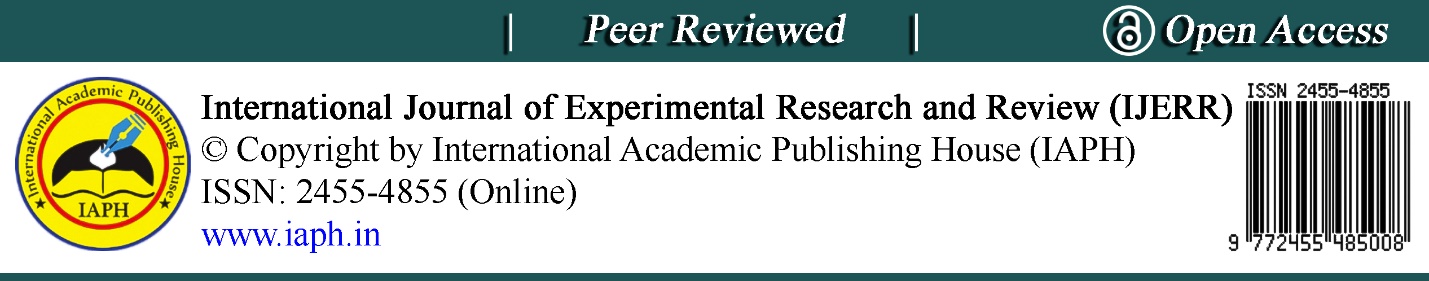 After reading, remove the following information:Using your User ID and Password, kindly upload your necessary Word files including the Revised manuscript. You may also ask for the Revised manuscript + Reviewers’ comment justification + Reference Check Form to be sent to the specified email address (chiefeditoriaph@gmail.com).(https://qtanalytics.in/journals/index.php/IJERR/online-submission-procedure)Full Manuscript = 12 font, Times New Roman#Please remove all template information. This information is offered to make the author's job easier. We kindly ask the author to only include the contents of your revised paper/manuscript in this template. Within this single template, tables and figures are positioned correctly/appropriately position. #Please don't include any colour, highlighting, line numbers, or information about tracked modifications. The comments from the reviewers, your justifications, and any other pertinent data will be supplied in a separate file. #The enclosed file also contains the Reference Check form (https://qtanalytics.in/journals/index.php/IJERR/online-submission-procedure)Please provide the title of the work/manuscript, the author's name, affiliation, email address and the ORCID numberAbstract:Not exceeding 340 words (Standard 250-300 words)Keywords: #Maximum 6 in numbers#Arrange the items (keywords) alphabetically (Example- Basal media, callus, nodal segment, palmarosa grass, somatic embryogenesis).#The first letter should be written in all capital letters. Without special words, the letters, in other words, are small.[Text/ column/ row should not be broken into two parts. Upon acceptance of the manuscript for publication will be formatted by the Publisher’s production house as required by the ‘Journal Format’]Introduction#Introduction should be clear and concise. #References should be up-to-date (2020, 2021, 2022 & 2023) in all the text areas and searchable on the #Internet/Google. And unnecessary references should be avoided. #The author's subjects entirely determine both the headline, the subheadline & its text.Materials and MethodsWrite in detailsResult and Discussion#Table & figure no should be mentioned in the text.# Within this single template, tables and figures are positioned correctly/appropriately position.  #Image/figure: The main requirement for creating images of appropriate quality is that they have a minimum resolution of 600 dpi for colour images and 300 dpi for grayscale (or black and white) images. The image formats that are accepted are jpg, jpeg, and png.Graphs, pictures, maps, charts, paintings, sketches and diagrams can all be termed images. Images must be incorporated into the article's manuscript content. The author can be asked for an image in high-resolution file format when the article is approved for publication. Before including photographs in the text, it is highly advised that they be prepared as described in the section below on image specifications.Image Copyright: Even if the image is available on the internet, the authors must obtain written consent before using any images they did not create. The obligation to secure authorization to use the photos lies with the author, not the publishers. Before submitting the article, permission must be requested in writing. Please visit the Copyright Agency Limited website for more details: http://www.copyright.com.au/get-information/about-copyrightThe author(s) should prepare any figures with the help of programmes like Powerpoint, Photoshop, Biorender, etc. If it's not possible, request the publisher or the article's corresponding author for permission to use the data (figure, image etc.) for academic purposes in a letter sent through email. If it's not possible, the author may use any source. And it should be cited.]ConclusionWrite in detailsAcknowledgementWrite properlyConflict of InterestThe authors declare no conflict of interest.References# Style of References: American Psychological Association (APA) Style# References should be alphabetically arranged# More than 90% of references should be needed with DOI.# A minimum of 30 references is required.How to cite this Article:As in the example below.Example: Luminescent metal-organic frameworksSulagna Biswas1, Debabrata Singha2 and Nilasish Pal1*1Department of Chemistry, Seth Anandram Jaipuria College, Kolkata-700005, West Bengal, India; 2Department of Chemistry, Visva-Bharati University, Santiniketan, Birbhum-731235, West Bengal, IndiaE-mail/ Orcid id: SB, sulagnabiswas9073@gmail.com, https://orcid.org/0000-0003-3898-938X;                          DS, singhadebabrata07@gmail.com,https://orcid.org/0000-0001-8958-2016;NP, nilasishpal@gmail.com, https://orcid.org/0000-0002-7206-5407*Corresponding Author: nilasishpal@gmail.comExample-Fish market, induced breeding, major carp, pituitary gland, survey.Example:IntroductionTraditional remedies continue to significantly treat various diseases (Sarkar et al., 2016; Banerjee et al., 2017; Sanyal and Das, 2021; Kar et al., 2022). Plants have been used to treat illnesses since the dawn of civilisation. Traditional healers have gained importance recently for historical and cultural reasons, particularly in developing nations with scarce access to healthcare (Sarkar, 2022; Bhattacharjee and Roy, 2023). The lack of a scientific study of medicinal herbs to verify their usage may result in significant harmful effects (Maiti et al., 2017; Fitzgerald and Choudhury, 2022, James, 2021). One of the major sources of bioactive chemicals is thought to be plants and fruits. According to several studies, 80% of residents use medicinal plants as their primary source of healthcare (Maiti et al., 2019; Potterat and Hamburger, 2007).Example:#When a book's reference is used: Lofts, B., & Murton, R. K. (1973). Reproduction in birds. In: Farner, D. S. and King, J. R. (eds). Avian biology. Vol. III. Academic Press, London and New York. pp. 1-107. https://doi.org/10.52756/ijerr.1973.vxx.0xx#When a single author mentions a journal article's reference: Madhu, N. R. (2011). Pineal-adrenocortical interactions in domestic male pigeons exposed to long and short photoperiods and exogenous testosterone propionate. International Journal of Experimental Research and Review, 44(4), 349-362. https://doi.org/10.52756/ijerr.2022.v28.020 [*It denotes that the volume is 44, the issue is 4, and the pages are 349-362.]#When a reference is cited as dual authors (2 Authors) from a journal article: Madhu, N. R., & Manna, C. K. (2011). Pineal-adrenocortical interactions in domestic male pigeon exposed to long and short photoperiods and exogenous testosterone propionate. International Journal of Experimental Research and Review, 44(4), 349-362. https://doi.org/10.52756/ijerr.2022.v28.020# When more than two authors are mentioned in a citation from a journal article: Madhu, N. R., Maiti, A. K., & Manna, C. K. (2011). Pinealadrenocortical interactions in domestic male pigeon exposed to long and short photoperiods and exogenous testosterone propionate. International Journal of Experimental Research and Review, 44(4), 349-362. https://doi.org/10.52756/ijerr.2022.v28.020# When Referencing a Patent: Madhu, N. R., Maiti, A. K., & Manna, C. K. (2011). Pinealadrenocortical interactions in domestic male pigeon. U.S. Patent No. 1234567.How to cite this Article:Pronoy Mukherjee, Gupinath Sarkar, Aloke Saha and Tanmay Sanyal (2023). Extensive study and data collection on the pituitary gland: A promising prospect revealed by surveying the fish market during the monsoon season. International Journal of Experimental Research and Review, 00, 00-00. (00= red colour= Publisher use only)DOI : https://doi.org/10.52756/ijerr.2023.v00.000